GMINA WIELKA NIESZAWKA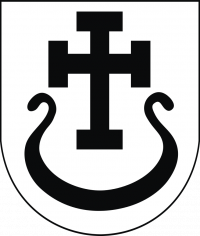 REGULAMINIII BIEGU WAŁEM WIŚLANYMO Puchar Wójta Gminy Wielka Nieszawka1. CEL BIEGUWyłonienie  zwycięzców III Biegu Wałem Wiślanym,Popularyzacja sportu na terenie gminy Wielka Nieszawka i powiatu toruńskiegoPopularyzacja  walorów historyczno – turystycznych gminy Wielka Nieszawka2. ORGANIZATOR BIEGUUrząd Gminy w Wielkiej NieszawceCentrum Sportu i Rekreacji OLENDERStowarzyszenie Klub Sportowy OLENDER SPORT 3. WSPIERAJĄCY IMPREZĘTriathlon Konsulting Dariusz Olewiński4. PATRONAT MEDIALNYOto ToruńRadio Eska5. TERMIN I MIEJSCE ZAWODÓWBieg zostanie rozegrany w dniu: 15.09.2019r. (niedziela) godz.11:30Start biegu usytuowany będzie na terenie Centrum Sportu i Rekreacji OLENDER ul. Toruńska 34/40 w Wielkiej Nieszawce. Biuro zawodów: Biuro mieścić się będzie na terenie Centrum Sportu i Rekreacji OLENDER, ul. Toruńska 34/40 w Wielkiej Nieszawce. Biuro czynne w dniu 14.09.2019r. w godz. 15:00-20:00 oraz w dniu 15.09.2019r. w godz. 7:00-10:00Osoby odpowiedzialne za organizację i przebieg wyścigu:- dyrektor zawodów:	 Dariusz Olewiński 	 tel. 501 288 375 - organizator zawodów:	 Arkadiusz Talarek 	 tel. 605 233 2446. DYSTANSE:Bieg dzieci 500m (do lat 10)Bieg dzieci 1km (od 11 do 15lat)Bieg 5km jedna pętla 5km + dobieg Bieg 10km dwie pętle 5km + dobieg 7. POMIAR CZASUPodczas rywalizacji będzie obowiązywał elektroniczny pomiar czasów. Każdy uczestnik otrzyma w Biurze Zawodów chip oraz numer papierowy. Zawodnik musi umieścić chip przy obuwiu (zamocować do sznurowadeł).Numer papierowy musi umieścić z przodu koszulki. Niepoprawne zamocowanie chipa lub numeru może być podstawą dyskwalifikacji. Punkty kontrolne pomiaru czasu będą zlokalizowane na 2 i 5 km trasy.8. PUNKTY ODŻYWCZE Punkty odżywcze na trasie zlokalizowane będą na 0,5 i 3 km trasy oraz na mecie. Zaopatrzone będą w wodę. 9. UCZESTNICTWOW biegu głównym prawo startu mają wyłącznie osoby, które w dniu rozgrywania biegu będą miały ukończone 18 lat. W biegu na dystansie 5 km prawo startu mają osoby, które w dniu rozgrywania biegu będą miały ukończone 16 lat. W biegu dzieci na dystansie 1km mogą brać udział dzieci w wieku od 11 do 15 lat, a w biegu na dystansie 500m– dzieci do lat 10. Osoby, niepełnoletnie zobowiązane są do posiadania pisemnej zgody opiekunów prawnych na uczestnictwo w biegu. Wszyscy zawodnicy muszą zostać zweryfikowani w biurze zawodów oraz są zobowiązani do podpisania oświadczenia o stanie zdrowia i braku przeciwwskazań do udziału w biegu. Podstawą do odbioru numeru startowego będzie okazanie przez zawodnika w Biurze zawodów dowodu osobistego lub innego dokumentu tożsamości. W przypadku odbioru pakietu za osobę trzecią zawodnik zobowiązany jest do okazania kserokopii dowodu osobistego oraz pisemnego upoważnienia tej osoby. 10.	ZGŁOSZENIA	Zgłoszenia do biegu można dokonywać drogą elektroniczną poprzez formularz zgłoszeniowy STS Timing (www.sts-timing.pl) do dnia 10.09.2019.  Zapisy do biegu dzieci możliwe są w dniu startu w biurze zawodów. 11.	KLASYFIKACJE	- Generalna w Biegu Dzieci do lat 10	- Generalna w Biegu dzieci w wieku 11-15 lat	- Generalna Mężczyzn na 5 i 10km	- Generalna Kobiet na 5 i 10km	- Mistrzostwa mieszkańców Gminy Wielka Nieszawka Mężczyzn na 5 i 10km	- Mistrzostwa mieszkańców Gminy Wielka Nieszawka Kobiet na 5 i 10km12.	NAGRODY	Każdy zawodnik który ukończy III Bieg Wałem Wiślanym otrzyma na mecie pamiątkowy medal. Zwycięscy poszczególnych kategorii za miejsca 1-3 otrzymają puchary.	Wśród wszystkich zawodników zostanie zorganizowany konkurs z nagrodami rzeczowymi, między innymi weekendu w Hotelu Olender.13.	OPŁATY	Wysokość wpisowego na III Bieg Wałem Wiślanym na 5 i 10km wynosi:40zł (przelewem) do dnia 10.09.2019 r. lub 60zł (gotówką) w dniu	imprezy, w Biurze zawodów. 	Bieg dzieci jest bezpłatny. 	Wpłat za uczestnictwo w biegu należy dokonywać na konto organizatora:	Stowarzyszenie Klub Sportowy OLENDER SPORT ul. Toruńska 34/40, 87-165 Cierpice 	nr. konta: 14 1600 1462 1837 5817 4000 0001	Dowodem wpłynięcia opłaty jest pojawienie się numeru startowego przy nazwisku zawodnika na liście startowej na stronie STS Timing.	Opłata raz uiszczona nie podlega zwrotowi ani przeniesieniu na innego zawodnika. 14.	POSTANOWIENIA KOŃCOWE	Podczas biegu wszyscy zawodnicy muszą mieć przymocowane numery startowe do przedniej część koszulki. Zasłanianie numeru w części lub całości bądź jego modyfikacja jest zabroniona pod karą dyskwalifikacji.	Każdy uczestnik jest zobowiązany do podpisania oświadczenia o znajomości regulaminu. Podpisując oświadczenie wyraża tym samym zgodę na udzielenie pierwszej pomocy medycznej, wykonanie innych zabiegów medycznych oraz transport poszkodowanego w bezpieczne miejsce, personelowi medycznemu i paramedycznemu działającemu w imieniu organizatora. 	Uczestnik przyjmuje do wiadomości, że udział w biegu wiąże się z wysiłkiem fizycznym i pociąga za sobą naturalne ryzyko wypadku, odniesienia obrażeń ciała i urazów fizycznych (w tym śmierci), a także szkód i strat o charakterze majątkowym. Ponadto, z udziałem w zawodach mogą wiązać się inne, niemożliwe w tej chwili do przewidzenia, czynniki ryzyka. 	Podpisanie oświadczenia o znajomości regulaminu oznacza, że Uczestnik rozważył i ocenił zakres i charakter ryzyka wiążącego się z udziałem w biegu, startuje dobrowolnie i wyłącznie na własną odpowiedzialność. 	Ubezpieczenie indywidualne na wypadek kontuzji lub innego nieszczęśliwego zdarzenia, które może stać się udziałem zawodnika w czasie biegu wymaga osobnej polisy wykupionej indywidualnie przez uczestnika. 	W sprawach nieujętych niniejszym Regulaminem decyduje sędzia główny w porozumieniu z organizatorem.15.	DANE OSOBOWE	Dane osobowe uczestników są zbierane i przetwarzane wyłącznie w celach organizacyjnych imprezy III Bieg Wałem o Puchar Wójta Gminy Wielka Nieszawka, w szczególności do pomiaru czasu i wyłonienia zwycięzcóworaz przyznania, wydania, odbioru i rozliczenia nagród.	Dane osobowe Uczestników biegu są przetwarzane zgodnie z Rozporządzeniem Parlamentu Europejskiego i Rady (UE) 2016/679 z dnia 27 kwietnia 2016 r. w sprawie ochrony osób fizycznych w związku z przetwarzaniem danych osobowych i w sprawie swobodnego przepływu takich danych oraz uchylenia dyrektywy 95/46WE (ogólne rozporządzenie o ochronie danych).	Podanie wszystkich niezbędnych danych do przeprowadzenia zawodów jest dobrowolne, jednakże niepodanie ich uniemożliwi prowadzenie bieżącej korespondencji oraz dokonanie analiz niezbędnych do realizacji celu imprezy.	Administratorem danych osobowych uczestników Biegu jest Centrum Sportu i Rekreacji OLENDER sp. z o.o. w Wielkiej Nieszawce (iod@olender.info, tel. 519 647 362).	Organizator Biegu zgromadzi następujące dane:Imię nazwisko;Datę urodzenia;Płeć;Adres mailowy;Przynależność klubową (uczestnik może wpisać nazwę klubu, która pojawi się w formularzu z wynikami);Numer telefonu osoby, którą organizator może powiadomić w razie wypadku.	Imię i nazwisko, rok urodzenia oraz przynależność klubowa zostaną udostępnione w formie wyników do publicznej wiadomości wraz z osiągniętym czasem i zajętym miejscem w klasyfikacji.	Wyniki zostaną opublikowane w środkach masowego przekazu, w tym w Internecie na stronach: www.sts.pl oraz www.olender.info.	Link do wyników zostanie również udostępniony na Facebooku Organizatora oraz na stronach Partnerów.	Każdy uczestnik będzie miał pełny dostęp do swoich danych, będzie miał możliwość ich poprawienia lub całkowitego usunięcia z listy zapisów.16.	ROZPOWSZECHNIANIE I UTRWALANIE WIZERUNKU	Uczestnik wyraża zgodę na nieodpłatne wykorzystanie utrwalonego w formie fotografii lub zapisu wideo wizerunku. Uczestnik udziela Organizatorowi i podmiotom współpracującym niewyłącznej, nieograniczonej terytorialnie i czasowo licencji na wykorzystanie utrwalonego wizerunku na następujących polach eksploatacji:utrwalanie i zwielokrotnienie jakąkolwiek znaną techniką oraz rozpowszechnianie w dowolnej formie,udostępnianie sponsorom oraz oficjalnym partnerom egzemplarza lub kopii, na której utrwalono wizerunek, w celu wykorzystania do promocji sponsora lub oficjalnego partnera w zakresie jego udziału w imprezie,wprowadzenie do pamięci komputera i do sieci multimedialnej,zwielokrotnianie zapisu utrwalonego wizerunku,publiczne wystawienie, wyświetlenie, odtwarzanie oraz nadawanie i reemitowanie, a także publiczne udostępnianie w taki sposób, aby każdy mógł mieć do niego dostęp w miejscu i w czasie przez siebie wybranym,zamieszczanie i publikowanie w prasie, na stronach internetowych, plakatach i bilbordach,emisja w przekazach telewizyjnych i radiowych,publikowanie zdjęć uczestnika z udziału w Biegu w postaci zdjęć z trasy biegów.17.	NAJBLIŻSZE SZPITALEWojewódzki Szpital Dziecięcy - Toruń, ul. Konstytucji 3 Maja 42, tel. (56)6100585.Specjalistyczny Szpital Miejski im. M. Kopernika - Toruń, ul. Stefana Batorego 17/19, tel.(56)6100209.Wojewódzki Szpital Zespolony - Toruń, ul. Św. Józefa 53/59, tel.(56)6101129.PROGRAM MINUTOWY ZAWODÓW14.09.2019r. – piątek15:00-20:00	PRZYJMOWANIE ZGŁOSZEŃ I WERYFIKACJA DOKUMENTÓW15.09.2019r. – sobota07:00-10:00	PRZYJMOWANIE ZGŁOSZEŃ I WERYFIKACJA DOKUMENTÓW10:45-10:55	OFICJALNE OTWARCIE ZAWODÓW11:00 	START BIEGU DZIECI	500m11:15 	START DZIECI 1 km11:30 	START BIEGU 5 i 10km			13:00 	ROZDANIE NAGRÓD W BIEGACH DZIECI13:10	ROZDANIE NAGRÓD BIEGU 5 km13:20 	ROZDANIE NAGRÓD BIEGU 10 km13:30	ROZDANIE NAGRÓD W MISTRZOSTWACH GMINY 5 km13:40	ROZDANIE NAGRÓD W MISTRZOSTWACH GMINY 10 km14:00	KONKURS Z NAGRÓDAMIDLA WSZYSTKICH ZAWODNIKÓW14:30	OFICJALNE ZAKOŃCZENIE ZAWODÓW